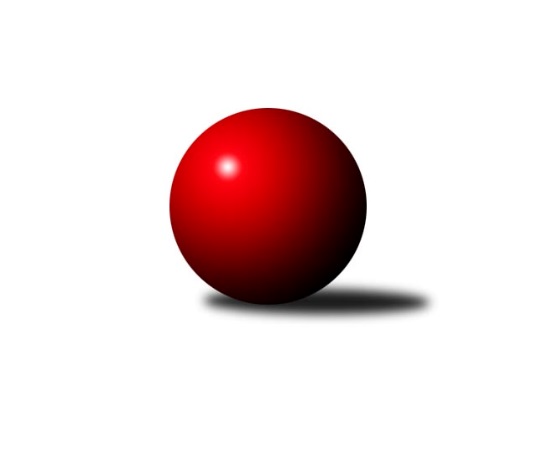 Č.2Ročník 2020/2021	8.5.2024 2. KLM B 2020/2021Statistika 2. kolaTabulka družstev:		družstvo	záp	výh	rem	proh	skore	sety	průměr	body	plné	dorážka	chyby	1.	TJ Spartak Přerov	2	2	0	0	13.5 : 2.5 	(35.5 : 12.5)	3535	4	2307	1228	17	2.	KC Zlín	2	2	0	0	12.0 : 4.0 	(32.0 : 16.0)	3391	4	2270	1121	27	3.	TJ Horní Benešov A	2	1	0	1	10.0 : 6.0 	(28.5 : 19.5)	3298	2	2231	1068	42	4.	TJ Sokol Vracov	2	1	0	1	9.0 : 7.0 	(26.0 : 22.0)	3361	2	2262	1099	27.5	5.	TJ Sl. Kamenice nad Lipou	2	1	0	1	9.0 : 7.0 	(21.5 : 26.5)	3353	2	2292	1061	36	6.	KK Blansko	2	1	0	1	8.0 : 8.0 	(26.0 : 22.0)	3202	2	2153	1049	25	7.	TJ Sokol Husovice B	2	1	0	1	7.0 : 9.0 	(23.5 : 24.5)	3300	2	2202	1098	26.5	8.	TJ Start Rychnov n. Kn.	2	1	0	1	6.5 : 9.5 	(18.5 : 29.5)	3354	2	2250	1105	24	9.	VKK Vsetín	2	1	0	1	6.0 : 10.0 	(21.5 : 26.5)	3179	2	2199	980	43	10.	KK Moravská Slávia Brno	2	1	0	1	6.0 : 10.0 	(19.5 : 28.5)	3396	2	2284	1112	27	11.	HKK Olomouc	2	0	0	2	6.0 : 10.0 	(19.5 : 28.5)	3316	0	2223	1094	30.5	12.	SK Kuželky Dubňany	2	0	0	2	3.0 : 13.0 	(16.0 : 32.0)	3214	0	2208	1006	36.5Tabulka doma:		družstvo	záp	výh	rem	proh	skore	sety	průměr	body	maximum	minimum	1.	TJ Spartak Přerov	2	2	0	0	13.5 : 2.5 	(35.5 : 12.5)	3535	4	3546	3523	2.	TJ Horní Benešov A	1	1	0	0	7.0 : 1.0 	(16.5 : 7.5)	3397	2	3397	3397	3.	KK Blansko	1	1	0	0	5.0 : 3.0 	(16.0 : 8.0)	3266	2	3266	3266	4.	VKK Vsetín	1	1	0	0	5.0 : 3.0 	(14.0 : 10.0)	3168	2	3168	3168	5.	TJ Start Rychnov n. Kn.	1	1	0	0	5.0 : 3.0 	(12.5 : 11.5)	3445	2	3445	3445	6.	TJ Sokol Husovice B	1	1	0	0	5.0 : 3.0 	(12.0 : 12.0)	3250	2	3250	3250	7.	TJ Sokol Vracov	2	1	0	1	9.0 : 7.0 	(26.0 : 22.0)	3361	2	3366	3355	8.	TJ Sl. Kamenice nad Lipou	2	1	0	1	9.0 : 7.0 	(21.5 : 26.5)	3353	2	3392	3314	9.	KK Moravská Slávia Brno	0	0	0	0	0.0 : 0.0 	(0.0 : 0.0)	0	0	0	0	10.	HKK Olomouc	0	0	0	0	0.0 : 0.0 	(0.0 : 0.0)	0	0	0	0	11.	KC Zlín	0	0	0	0	0.0 : 0.0 	(0.0 : 0.0)	0	0	0	0	12.	SK Kuželky Dubňany	1	0	0	1	1.0 : 7.0 	(7.0 : 17.0)	3154	0	3154	3154Tabulka venku:		družstvo	záp	výh	rem	proh	skore	sety	průměr	body	maximum	minimum	1.	KC Zlín	2	2	0	0	12.0 : 4.0 	(32.0 : 16.0)	3391	4	3432	3349	2.	KK Moravská Slávia Brno	2	1	0	1	6.0 : 10.0 	(19.5 : 28.5)	3396	2	3409	3382	3.	TJ Spartak Přerov	0	0	0	0	0.0 : 0.0 	(0.0 : 0.0)	0	0	0	0	4.	TJ Sl. Kamenice nad Lipou	0	0	0	0	0.0 : 0.0 	(0.0 : 0.0)	0	0	0	0	5.	TJ Sokol Vracov	0	0	0	0	0.0 : 0.0 	(0.0 : 0.0)	0	0	0	0	6.	TJ Horní Benešov A	1	0	0	1	3.0 : 5.0 	(12.0 : 12.0)	3199	0	3199	3199	7.	KK Blansko	1	0	0	1	3.0 : 5.0 	(10.0 : 14.0)	3138	0	3138	3138	8.	TJ Sokol Husovice B	1	0	0	1	2.0 : 6.0 	(11.5 : 12.5)	3349	0	3349	3349	9.	SK Kuželky Dubňany	1	0	0	1	2.0 : 6.0 	(9.0 : 15.0)	3274	0	3274	3274	10.	TJ Start Rychnov n. Kn.	1	0	0	1	1.5 : 6.5 	(6.0 : 18.0)	3263	0	3263	3263	11.	VKK Vsetín	1	0	0	1	1.0 : 7.0 	(7.5 : 16.5)	3189	0	3189	3189	12.	HKK Olomouc	2	0	0	2	6.0 : 10.0 	(19.5 : 28.5)	3316	0	3415	3217Tabulka podzimní části:		družstvo	záp	výh	rem	proh	skore	sety	průměr	body	doma	venku	1.	TJ Spartak Přerov	2	2	0	0	13.5 : 2.5 	(35.5 : 12.5)	3535	4 	2 	0 	0 	0 	0 	0	2.	KC Zlín	2	2	0	0	12.0 : 4.0 	(32.0 : 16.0)	3391	4 	0 	0 	0 	2 	0 	0	3.	TJ Horní Benešov A	2	1	0	1	10.0 : 6.0 	(28.5 : 19.5)	3298	2 	1 	0 	0 	0 	0 	1	4.	TJ Sokol Vracov	2	1	0	1	9.0 : 7.0 	(26.0 : 22.0)	3361	2 	1 	0 	1 	0 	0 	0	5.	TJ Sl. Kamenice nad Lipou	2	1	0	1	9.0 : 7.0 	(21.5 : 26.5)	3353	2 	1 	0 	1 	0 	0 	0	6.	KK Blansko	2	1	0	1	8.0 : 8.0 	(26.0 : 22.0)	3202	2 	1 	0 	0 	0 	0 	1	7.	TJ Sokol Husovice B	2	1	0	1	7.0 : 9.0 	(23.5 : 24.5)	3300	2 	1 	0 	0 	0 	0 	1	8.	TJ Start Rychnov n. Kn.	2	1	0	1	6.5 : 9.5 	(18.5 : 29.5)	3354	2 	1 	0 	0 	0 	0 	1	9.	VKK Vsetín	2	1	0	1	6.0 : 10.0 	(21.5 : 26.5)	3179	2 	1 	0 	0 	0 	0 	1	10.	KK Moravská Slávia Brno	2	1	0	1	6.0 : 10.0 	(19.5 : 28.5)	3396	2 	0 	0 	0 	1 	0 	1	11.	HKK Olomouc	2	0	0	2	6.0 : 10.0 	(19.5 : 28.5)	3316	0 	0 	0 	0 	0 	0 	2	12.	SK Kuželky Dubňany	2	0	0	2	3.0 : 13.0 	(16.0 : 32.0)	3214	0 	0 	0 	1 	0 	0 	1Tabulka jarní části:		družstvo	záp	výh	rem	proh	skore	sety	průměr	body	doma	venku	1.	VKK Vsetín	0	0	0	0	0.0 : 0.0 	(0.0 : 0.0)	0	0 	0 	0 	0 	0 	0 	0 	2.	TJ Sokol Husovice B	0	0	0	0	0.0 : 0.0 	(0.0 : 0.0)	0	0 	0 	0 	0 	0 	0 	0 	3.	TJ Horní Benešov A	0	0	0	0	0.0 : 0.0 	(0.0 : 0.0)	0	0 	0 	0 	0 	0 	0 	0 	4.	SK Kuželky Dubňany	0	0	0	0	0.0 : 0.0 	(0.0 : 0.0)	0	0 	0 	0 	0 	0 	0 	0 	5.	KK Moravská Slávia Brno	0	0	0	0	0.0 : 0.0 	(0.0 : 0.0)	0	0 	0 	0 	0 	0 	0 	0 	6.	TJ Sl. Kamenice nad Lipou	0	0	0	0	0.0 : 0.0 	(0.0 : 0.0)	0	0 	0 	0 	0 	0 	0 	0 	7.	TJ Sokol Vracov	0	0	0	0	0.0 : 0.0 	(0.0 : 0.0)	0	0 	0 	0 	0 	0 	0 	0 	8.	TJ Start Rychnov n. Kn.	0	0	0	0	0.0 : 0.0 	(0.0 : 0.0)	0	0 	0 	0 	0 	0 	0 	0 	9.	HKK Olomouc	0	0	0	0	0.0 : 0.0 	(0.0 : 0.0)	0	0 	0 	0 	0 	0 	0 	0 	10.	KC Zlín	0	0	0	0	0.0 : 0.0 	(0.0 : 0.0)	0	0 	0 	0 	0 	0 	0 	0 	11.	TJ Spartak Přerov	0	0	0	0	0.0 : 0.0 	(0.0 : 0.0)	0	0 	0 	0 	0 	0 	0 	0 	12.	KK Blansko	0	0	0	0	0.0 : 0.0 	(0.0 : 0.0)	0	0 	0 	0 	0 	0 	0 	0 Zisk bodů pro družstvo:		jméno hráče	družstvo	body	zápasy	v %	dílčí body	sety	v %	1.	Michal Pytlík 	TJ Spartak Přerov 	2	/	2	(100%)	8	/	8	(100%)	2.	Radek Janás 	KC Zlín 	2	/	2	(100%)	8	/	8	(100%)	3.	Lubomír Matějíček 	KC Zlín 	2	/	2	(100%)	7	/	8	(88%)	4.	Otakar Lukáč 	KK Blansko  	2	/	2	(100%)	7	/	8	(88%)	5.	Vlastimil Bělíček 	TJ Spartak Přerov 	2	/	2	(100%)	7	/	8	(88%)	6.	Kamil Bartoš 	HKK Olomouc 	2	/	2	(100%)	6.5	/	8	(81%)	7.	Miroslav Petřek ml.	TJ Horní Benešov A 	2	/	2	(100%)	6.5	/	8	(81%)	8.	Pavel Polanský ml.	TJ Sokol Vracov 	2	/	2	(100%)	6	/	8	(75%)	9.	Josef Černý 	SK Kuželky Dubňany  	2	/	2	(100%)	6	/	8	(75%)	10.	Miroslav Málek 	KC Zlín 	2	/	2	(100%)	6	/	8	(75%)	11.	Jiří Divila 	TJ Spartak Přerov 	2	/	2	(100%)	6	/	8	(75%)	12.	Jakub Ouhel 	TJ Sl. Kamenice nad Lipou 	2	/	2	(100%)	5	/	8	(63%)	13.	Kamil Kubeša 	TJ Horní Benešov A 	2	/	2	(100%)	5	/	8	(63%)	14.	Karel Dúška 	TJ Sl. Kamenice nad Lipou 	2	/	2	(100%)	4.5	/	8	(56%)	15.	Petr Pavelka 	TJ Spartak Přerov 	1.5	/	2	(75%)	5	/	8	(63%)	16.	František Svoboda 	TJ Sokol Vracov 	1	/	1	(100%)	4	/	4	(100%)	17.	Vlastimil Skopalík 	TJ Horní Benešov A 	1	/	1	(100%)	3	/	4	(75%)	18.	Aleš Gaspar 	TJ Sokol Vracov 	1	/	1	(100%)	3	/	4	(75%)	19.	Milan Bělíček 	VKK Vsetín  	1	/	1	(100%)	3	/	4	(75%)	20.	Michal Albrecht 	HKK Olomouc 	1	/	1	(100%)	2	/	4	(50%)	21.	Břetislav Sobota 	HKK Olomouc 	1	/	1	(100%)	2	/	4	(50%)	22.	David Dúška 	TJ Sl. Kamenice nad Lipou 	1	/	1	(100%)	2	/	4	(50%)	23.	Jiří Ouhel 	TJ Sl. Kamenice nad Lipou 	1	/	2	(50%)	6	/	8	(75%)	24.	David Plšek 	TJ Sokol Husovice B 	1	/	2	(50%)	6	/	8	(75%)	25.	Daniel Bělíček 	VKK Vsetín  	1	/	2	(50%)	5	/	8	(63%)	26.	Bronislav Fojtík 	KC Zlín 	1	/	2	(50%)	5	/	8	(63%)	27.	Tomáš Koplík ml.	TJ Sokol Vracov 	1	/	2	(50%)	5	/	8	(63%)	28.	Petr Havíř 	KK Blansko  	1	/	2	(50%)	5	/	8	(63%)	29.	Jakub Flek 	KK Blansko  	1	/	2	(50%)	5	/	8	(63%)	30.	Jiří Hendrych 	TJ Horní Benešov A 	1	/	2	(50%)	5	/	8	(63%)	31.	Jakub Pleban 	TJ Spartak Přerov 	1	/	2	(50%)	5	/	8	(63%)	32.	David Kaluža 	TJ Horní Benešov A 	1	/	2	(50%)	4.5	/	8	(56%)	33.	Jakub Fabík 	TJ Spartak Přerov 	1	/	2	(50%)	4.5	/	8	(56%)	34.	Zoltán Bagári 	VKK Vsetín  	1	/	2	(50%)	4.5	/	8	(56%)	35.	Radim Meluzín 	TJ Sokol Husovice B 	1	/	2	(50%)	4	/	8	(50%)	36.	Roman Kindl 	TJ Start Rychnov n. Kn. 	1	/	2	(50%)	4	/	8	(50%)	37.	Jakub Hnát 	TJ Sokol Husovice B 	1	/	2	(50%)	4	/	8	(50%)	38.	Vojtěch Šípek 	TJ Start Rychnov n. Kn. 	1	/	2	(50%)	4	/	8	(50%)	39.	Jakub Seniura 	TJ Start Rychnov n. Kn. 	1	/	2	(50%)	4	/	8	(50%)	40.	Pavel Košťál 	KK Moravská Slávia Brno 	1	/	2	(50%)	4	/	8	(50%)	41.	Ladislav Teplík 	SK Kuželky Dubňany  	1	/	2	(50%)	4	/	8	(50%)	42.	Ivo Hostinský 	KK Moravská Slávia Brno 	1	/	2	(50%)	4	/	8	(50%)	43.	Pavel Ježek 	TJ Sl. Kamenice nad Lipou 	1	/	2	(50%)	4	/	8	(50%)	44.	Roman Flek 	KK Blansko  	1	/	2	(50%)	4	/	8	(50%)	45.	Petr Sehnal 	KK Blansko  	1	/	2	(50%)	4	/	8	(50%)	46.	Pavel Antoš 	KK Moravská Slávia Brno 	1	/	2	(50%)	4	/	8	(50%)	47.	Zdeněk Černý 	TJ Horní Benešov A 	1	/	2	(50%)	3.5	/	8	(44%)	48.	Milan Klika 	KK Moravská Slávia Brno 	1	/	2	(50%)	3.5	/	8	(44%)	49.	Tomáš Válka 	TJ Sokol Husovice B 	1	/	2	(50%)	3.5	/	8	(44%)	50.	Jiří Radil 	TJ Sokol Husovice B 	1	/	2	(50%)	3.5	/	8	(44%)	51.	Jan Tužil 	TJ Sokol Vracov 	1	/	2	(50%)	3	/	8	(38%)	52.	Jaroslav Fojtů 	VKK Vsetín  	1	/	2	(50%)	3	/	8	(38%)	53.	Jaromír Hendrych 	HKK Olomouc 	1	/	2	(50%)	3	/	8	(38%)	54.	Marian Hošek 	HKK Olomouc 	1	/	2	(50%)	3	/	8	(38%)	55.	Jindřich Kolařík 	KC Zlín 	1	/	2	(50%)	3	/	8	(38%)	56.	Tomáš Gaspar 	TJ Sokol Vracov 	1	/	2	(50%)	3	/	8	(38%)	57.	Martin Čihák 	TJ Start Rychnov n. Kn. 	1	/	2	(50%)	2	/	8	(25%)	58.	Jaroslav Šmejda 	TJ Start Rychnov n. Kn. 	0.5	/	2	(25%)	2.5	/	8	(31%)	59.	Karel Ivaniš 	KC Zlín 	0	/	1	(0%)	2	/	4	(50%)	60.	Jaromír Šula 	TJ Sokol Husovice B 	0	/	1	(0%)	1.5	/	4	(38%)	61.	Tomáš Novosad 	VKK Vsetín  	0	/	1	(0%)	1	/	4	(25%)	62.	Roman Porubský 	KK Blansko  	0	/	1	(0%)	1	/	4	(25%)	63.	Petr Gálus 	TJ Start Rychnov n. Kn. 	0	/	1	(0%)	1	/	4	(25%)	64.	Jiří Brouček 	TJ Start Rychnov n. Kn. 	0	/	1	(0%)	1	/	4	(25%)	65.	Radim Abrahám 	KC Zlín 	0	/	1	(0%)	1	/	4	(25%)	66.	Radim Máca 	TJ Sokol Husovice B 	0	/	1	(0%)	1	/	4	(25%)	67.	Petr Polanský 	TJ Sokol Vracov 	0	/	1	(0%)	1	/	4	(25%)	68.	Ladislav Musil 	KK Blansko  	0	/	1	(0%)	0	/	4	(0%)	69.	Antonín Kratochvíla 	SK Kuželky Dubňany  	0	/	1	(0%)	0	/	4	(0%)	70.	Libor Vančura 	VKK Vsetín  	0	/	2	(0%)	3	/	8	(38%)	71.	Roman Janás 	SK Kuželky Dubňany  	0	/	2	(0%)	3	/	8	(38%)	72.	Radek Šenkýř 	KK Moravská Slávia Brno 	0	/	2	(0%)	3	/	8	(38%)	73.	Radek Havran 	HKK Olomouc 	0	/	2	(0%)	2	/	8	(25%)	74.	Tomáš Hambálek 	VKK Vsetín  	0	/	2	(0%)	2	/	8	(25%)	75.	Zdeněk Kratochvíla 	SK Kuželky Dubňany  	0	/	2	(0%)	1	/	8	(13%)	76.	Stanislav Novák 	KK Moravská Slávia Brno 	0	/	2	(0%)	1	/	8	(13%)	77.	Jiří Baslar 	HKK Olomouc 	0	/	2	(0%)	1	/	8	(13%)	78.	Michal Huťa 	SK Kuželky Dubňany  	0	/	2	(0%)	1	/	8	(13%)	79.	Petr Šindelář 	TJ Sl. Kamenice nad Lipou 	0	/	2	(0%)	0	/	8	(0%)Průměry na kuželnách:		kuželna	průměr	plné	dorážka	chyby	výkon na hráče	1.	TJ Spartak Přerov, 1-6	3435	2265	1170	20.5	(572.5)	2.	Rychnov nad Kněžnou, 1-4	3430	2300	1130	27.5	(571.7)	3.	Kamenice, 1-4	3351	2275	1075	32.5	(558.5)	4.	TJ Sokol Vracov, 1-6	3344	2267	1077	31.0	(557.4)	5.	Dubňany, 1-4	3293	2203	1089	29.0	(548.8)	6.	 Horní Benešov, 1-4	3293	2240	1052	42.5	(548.8)	7.	KK Blansko, 1-6	3241	2187	1054	26.5	(540.3)	8.	TJ Sokol Husovice, 1-4	3224	2200	1024	38.5	(537.4)	9.	TJ Zbrojovka Vsetín, 1-4	3153	2130	1022	30.0	(525.5)Nejlepší výkony na kuželnách:TJ Spartak Přerov, 1-6TJ Spartak Přerov	3546	1. kolo	Michal Pytlík 	TJ Spartak Přerov	648	2. koloTJ Spartak Přerov	3523	2. kolo	Vlastimil Bělíček 	TJ Spartak Přerov	648	1. koloKK Moravská Slávia Brno	3409	2. kolo	Michal Pytlík 	TJ Spartak Přerov	635	1. koloTJ Start Rychnov n. Kn.	3263	1. kolo	Vlastimil Bělíček 	TJ Spartak Přerov	613	2. kolo		. kolo	Jiří Divila 	TJ Spartak Přerov	605	1. kolo		. kolo	Stanislav Novák 	KK Moravská Slávia Brno	597	2. kolo		. kolo	Jakub Fabík 	TJ Spartak Přerov	591	1. kolo		. kolo	Milan Klika 	KK Moravská Slávia Brno	589	2. kolo		. kolo	Radek Šenkýř 	KK Moravská Slávia Brno	588	2. kolo		. kolo	Jiří Divila 	TJ Spartak Přerov	586	2. koloRychnov nad Kněžnou, 1-4TJ Start Rychnov n. Kn.	3445	2. kolo	Martin Čihák 	TJ Start Rychnov n. Kn.	610	2. koloHKK Olomouc	3415	2. kolo	Vojtěch Šípek 	TJ Start Rychnov n. Kn.	602	2. kolo		. kolo	Radek Havran 	HKK Olomouc	601	2. kolo		. kolo	Jakub Seniura 	TJ Start Rychnov n. Kn.	594	2. kolo		. kolo	Michal Albrecht 	HKK Olomouc	582	2. kolo		. kolo	Jaromír Hendrych 	HKK Olomouc	576	2. kolo		. kolo	Kamil Bartoš 	HKK Olomouc	572	2. kolo		. kolo	Roman Kindl 	TJ Start Rychnov n. Kn.	571	2. kolo		. kolo	Marian Hošek 	HKK Olomouc	567	2. kolo		. kolo	Petr Gálus 	TJ Start Rychnov n. Kn.	551	2. koloKamenice, 1-4TJ Sl. Kamenice nad Lipou	3392	1. kolo	David Plšek 	TJ Sokol Husovice B	593	1. koloKC Zlín	3349	2. kolo	Radek Janás 	KC Zlín	592	2. koloTJ Sokol Husovice B	3349	1. kolo	Pavel Ježek 	TJ Sl. Kamenice nad Lipou	587	1. koloTJ Sl. Kamenice nad Lipou	3314	2. kolo	Karel Dúška 	TJ Sl. Kamenice nad Lipou	585	1. kolo		. kolo	Karel Dúška 	TJ Sl. Kamenice nad Lipou	584	2. kolo		. kolo	Jakub Ouhel 	TJ Sl. Kamenice nad Lipou	580	2. kolo		. kolo	Lubomír Matějíček 	KC Zlín	573	2. kolo		. kolo	Tomáš Válka 	TJ Sokol Husovice B	573	1. kolo		. kolo	Jiří Ouhel 	TJ Sl. Kamenice nad Lipou	570	2. kolo		. kolo	Jiří Ouhel 	TJ Sl. Kamenice nad Lipou	569	1. koloTJ Sokol Vracov, 1-6KK Moravská Slávia Brno	3382	1. kolo	Aleš Gaspar 	TJ Sokol Vracov	601	1. koloTJ Sokol Vracov	3366	1. kolo	Tomáš Koplík ml.	TJ Sokol Vracov	600	2. koloTJ Sokol Vracov	3355	2. kolo	Pavel Polanský ml.	TJ Sokol Vracov	588	2. koloSK Kuželky Dubňany 	3274	2. kolo	Milan Klika 	KK Moravská Slávia Brno	588	1. kolo		. kolo	Pavel Košťál 	KK Moravská Slávia Brno	586	1. kolo		. kolo	Josef Černý 	SK Kuželky Dubňany 	584	2. kolo		. kolo	Pavel Antoš 	KK Moravská Slávia Brno	583	1. kolo		. kolo	Tomáš Gaspar 	TJ Sokol Vracov	571	1. kolo		. kolo	František Svoboda 	TJ Sokol Vracov	569	2. kolo		. kolo	Ladislav Teplík 	SK Kuželky Dubňany 	565	2. koloDubňany, 1-4KC Zlín	3432	1. kolo	Miroslav Málek 	KC Zlín	606	1. koloSK Kuželky Dubňany 	3154	1. kolo	Jindřich Kolařík 	KC Zlín	590	1. kolo		. kolo	Radek Janás 	KC Zlín	583	1. kolo		. kolo	Josef Černý 	SK Kuželky Dubňany 	577	1. kolo		. kolo	Lubomír Matějíček 	KC Zlín	563	1. kolo		. kolo	Bronislav Fojtík 	KC Zlín	554	1. kolo		. kolo	Michal Huťa 	SK Kuželky Dubňany 	539	1. kolo		. kolo	Radim Abrahám 	KC Zlín	536	1. kolo		. kolo	Ladislav Teplík 	SK Kuželky Dubňany 	529	1. kolo		. kolo	Zdeněk Kratochvíla 	SK Kuželky Dubňany 	518	1. kolo Horní Benešov, 1-4TJ Horní Benešov A	3397	1. kolo	Miroslav Petřek ml.	TJ Horní Benešov A	609	1. koloVKK Vsetín 	3189	1. kolo	Jiří Hendrych 	TJ Horní Benešov A	584	1. kolo		. kolo	Kamil Kubeša 	TJ Horní Benešov A	577	1. kolo		. kolo	Vlastimil Skopalík 	TJ Horní Benešov A	567	1. kolo		. kolo	Tomáš Hambálek 	VKK Vsetín 	552	1. kolo		. kolo	Jaroslav Fojtů 	VKK Vsetín 	546	1. kolo		. kolo	Zdeněk Černý 	TJ Horní Benešov A	542	1. kolo		. kolo	Milan Bělíček 	VKK Vsetín 	539	1. kolo		. kolo	Libor Vančura 	VKK Vsetín 	533	1. kolo		. kolo	David Kaluža 	TJ Horní Benešov A	518	1. koloKK Blansko, 1-6KK Blansko 	3266	1. kolo	Otakar Lukáč 	KK Blansko 	574	1. koloHKK Olomouc	3217	1. kolo	Kamil Bartoš 	HKK Olomouc	572	1. kolo		. kolo	Jakub Flek 	KK Blansko 	558	1. kolo		. kolo	Jaromír Hendrych 	HKK Olomouc	554	1. kolo		. kolo	Petr Havíř 	KK Blansko 	550	1. kolo		. kolo	Radek Havran 	HKK Olomouc	542	1. kolo		. kolo	Břetislav Sobota 	HKK Olomouc	541	1. kolo		. kolo	Petr Sehnal 	KK Blansko 	532	1. kolo		. kolo	Roman Porubský 	KK Blansko 	532	1. kolo		. kolo	Roman Flek 	KK Blansko 	520	1. koloTJ Sokol Husovice, 1-4TJ Sokol Husovice B	3250	2. kolo	Jiří Radil 	TJ Sokol Husovice B	591	2. koloTJ Horní Benešov A	3199	2. kolo	Kamil Kubeša 	TJ Horní Benešov A	569	2. kolo		. kolo	Jiří Hendrych 	TJ Horní Benešov A	563	2. kolo		. kolo	Jakub Hnát 	TJ Sokol Husovice B	547	2. kolo		. kolo	David Plšek 	TJ Sokol Husovice B	547	2. kolo		. kolo	Radim Meluzín 	TJ Sokol Husovice B	539	2. kolo		. kolo	Zdeněk Černý 	TJ Horní Benešov A	526	2. kolo		. kolo	David Kaluža 	TJ Horní Benešov A	525	2. kolo		. kolo	Tomáš Válka 	TJ Sokol Husovice B	521	2. kolo		. kolo	Miroslav Petřek ml.	TJ Horní Benešov A	510	2. koloTJ Zbrojovka Vsetín, 1-4VKK Vsetín 	3168	2. kolo	Roman Flek 	KK Blansko 	559	2. koloKK Blansko 	3138	2. kolo	Jaroslav Fojtů 	VKK Vsetín 	552	2. kolo		. kolo	Libor Vančura 	VKK Vsetín 	551	2. kolo		. kolo	Petr Sehnal 	KK Blansko 	550	2. kolo		. kolo	Petr Havíř 	KK Blansko 	538	2. kolo		. kolo	Tomáš Hambálek 	VKK Vsetín 	536	2. kolo		. kolo	Otakar Lukáč 	KK Blansko 	530	2. kolo		. kolo	Tomáš Novosad 	VKK Vsetín 	518	2. kolo		. kolo	Daniel Bělíček 	VKK Vsetín 	514	2. kolo		. kolo	Jakub Flek 	KK Blansko 	503	2. koloČetnost výsledků:	7.0 : 1.0	2x	6.5 : 1.5	1x	6.0 : 2.0	2x	5.0 : 3.0	4x	3.0 : 5.0	2x	1.0 : 7.0	1x